ДатаПредмет Класс ФИО учителяТема урокаСодержание урока 13.05Английский7Фёдорова Г.В. «Посещение доктора. Изучение новой лексики. Единицы измерения ве- са и расстояния»1.Продолжаем работать по теме раздела 6 «Здоровый образ жизни».2. Тема сегодняшнего урока «Посещение доктора. Изучение новой лексики. Единицы измерения веса и расстояния.»3. Сегодня мы начнём с аудирования. Вы прослушаете новые слова по теме упр.4А стр.107 ( аудиофайл будет загружен во время урока). Обязательно повторяете слова за диктором вслух.4. Затем выполняете упр. 5 стр.107 (подбираете к словам  из левой колонки слова и словарные комбинации из правой колонки, затем вставляете их в предложения) в тетради и отправляете мне. 5.На стр.109 в специальной рамке знакомитесь с метрическими системами измерениями веса и расстояния в Британии. 6. Выполняете упр.8 стр.110 (находите в этой таблице на стр.109 эквиваленты определённых английских терминов, перечисленных в упражнении). 7. Д.з.  упр.7А,В стр.108 (прочитайте диалоги и дайте им названия).13.05География 7Меньшагина Т.В.Страны Южной Азии. ИндияПрочитать §63.Выполните задание 1, стр. 317.Домашнее задание: §63, задание 5, стр.317.13.05.География7Меньшагина Т.В.Страны Юго-Восточной Азии. Индонезия. Обобщение и контроль знаний по теме «Евразия»Прочитайте §64.Назовите страны, которые входят в состав Юго-Восточной Азии, рис.192, стр.295.Выполните задание 2, стр.320 – рубрика «Вопросы и задания.Обобщение знаний по теме – выполните одно задание по вашему выбору.13.05Алгебра 7Асманова А.А.Системы линейных уравнений. Формулы сокращенного умножения.  Запишите в тетради                    13.05.20  Классная работа  тема  урока   «Системы линейных уравнений. Формулы сокращенного умножения».Продолжаем уроки повторения.На слайдах ниже вы увидите формулы сокращенного умножения и составление по математической модели (по условию задачи) системы линейных уравнений.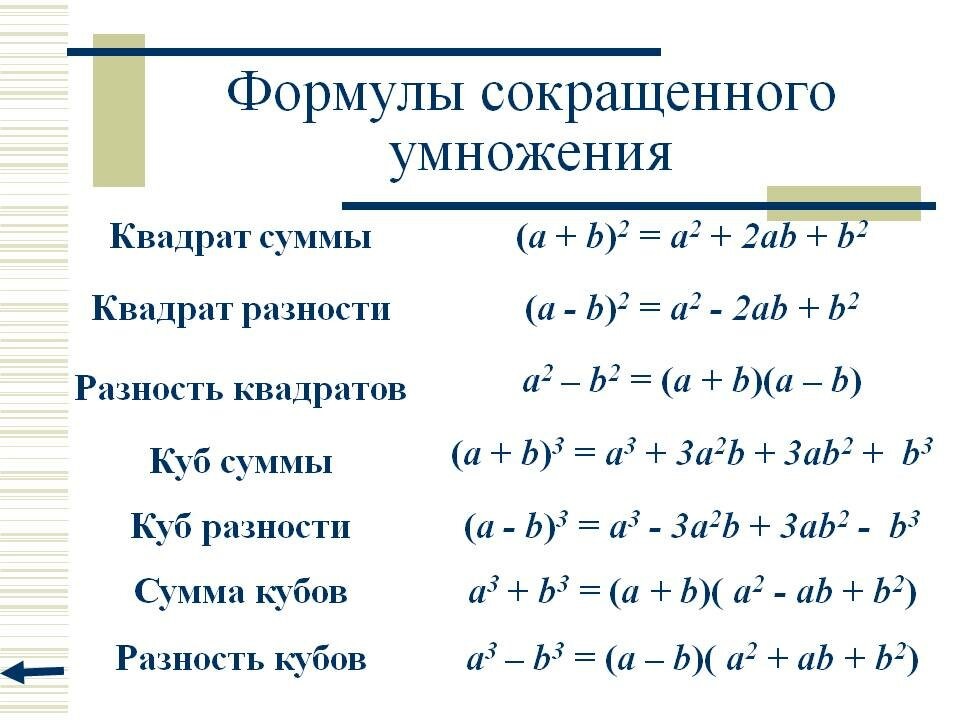 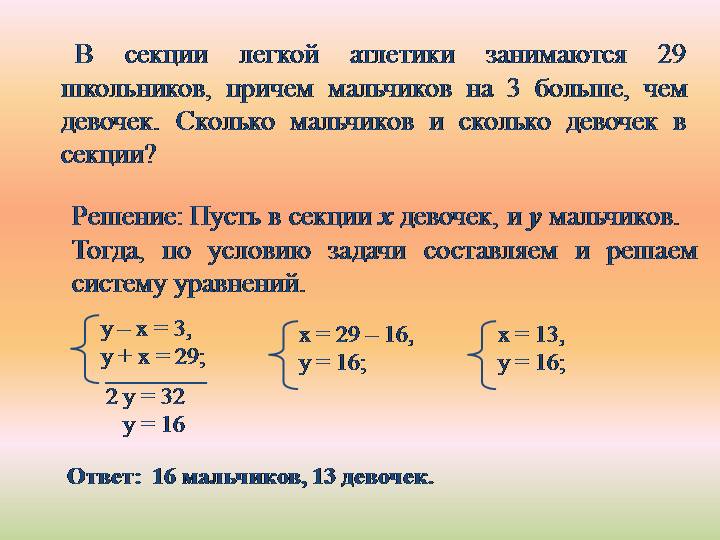 Предлагаю вам решить задания на ЯКЛАСС. У вас 4 попытки засчитывается лучшая.13.05.Информатика 7Николаева В.И.Технология мультимедиаучебник «Информатика 7» (авторы учебника Л.Л. Босова, А.Ю. Босова), стр. 215-219.письменно ответить на вопросы на стр. 220 № 2,313.05История 7Пахомова Ю.ВРусские путешественники и первопроходцы XVIIв.1. https://www.youtube.com/watch?v=5MUilGfMXkQ2. https://resh.edu.ru/subject/lesson/1613/main/    https://resh.edu.ru/subject/lesson/1613/train/#205031План: 1) Заселение земель Сибири.
2) Семён Дежнёв.
3) Походы на Дальний Восток.
4) Освоение Сибирикарта таблица ЯКл